                                   Новогодние приключения  29.12.2022 г. в средней группе прошел новогодний утренник. Дети пришли на утренник в новогодних костюмах, весёлые в предвкушении праздника.      Праздник удался на славу, прошел весело и задорно. Новогодний утренник оставил самые яркие впечатления в памяти детей!  Родители благодарили участников новогоднего представления за доставленную радость и хорошее настроение!  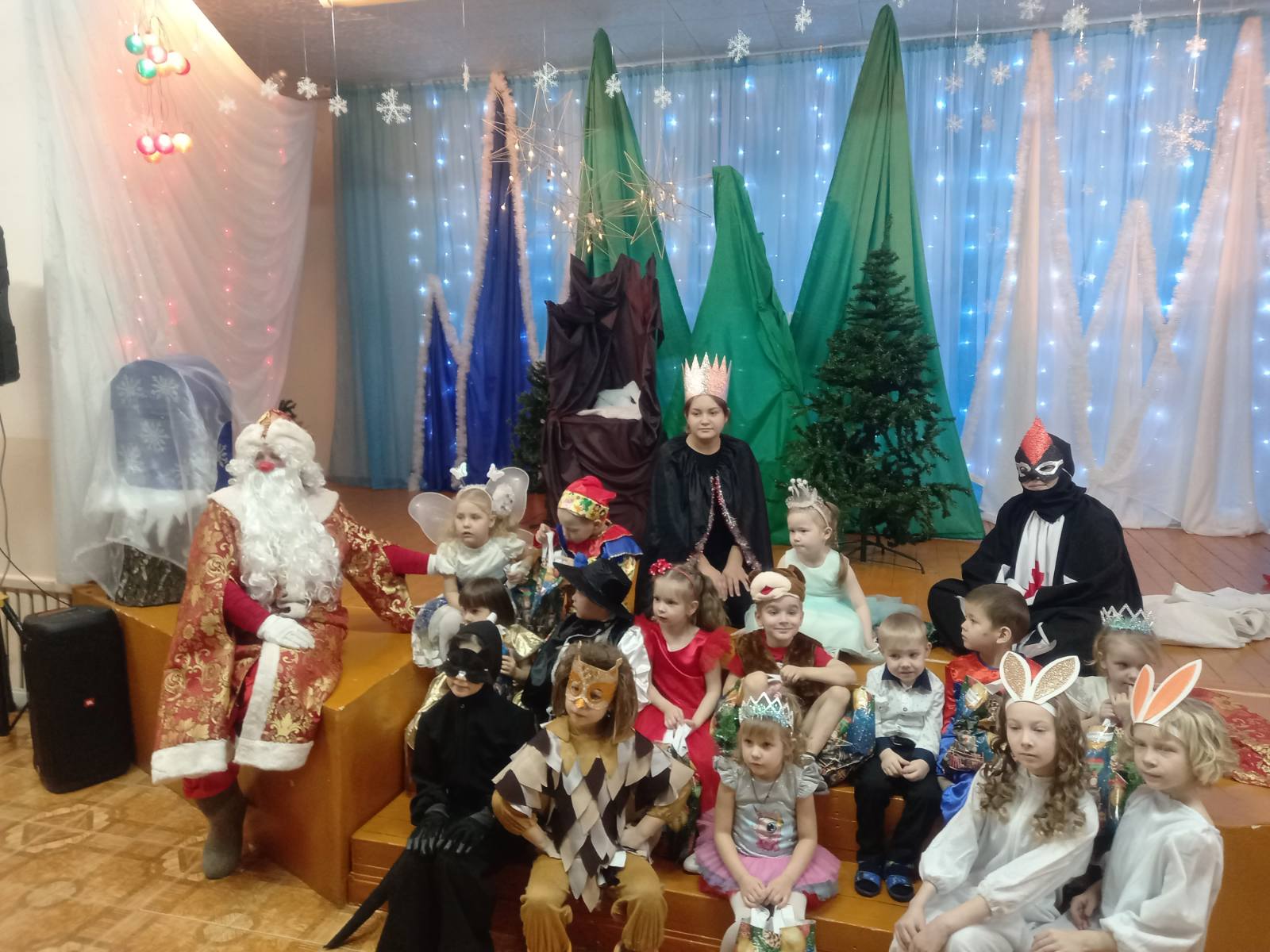 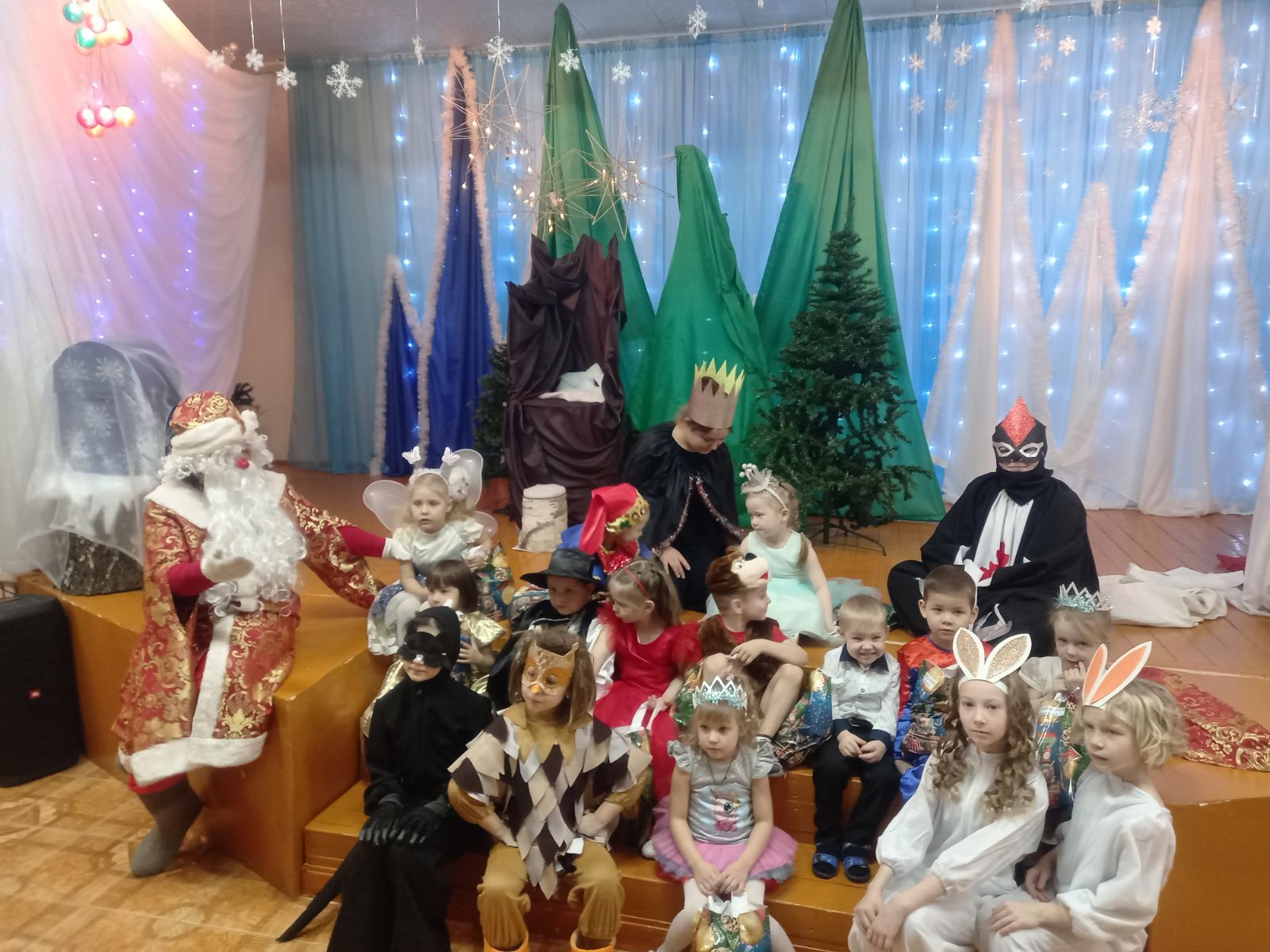 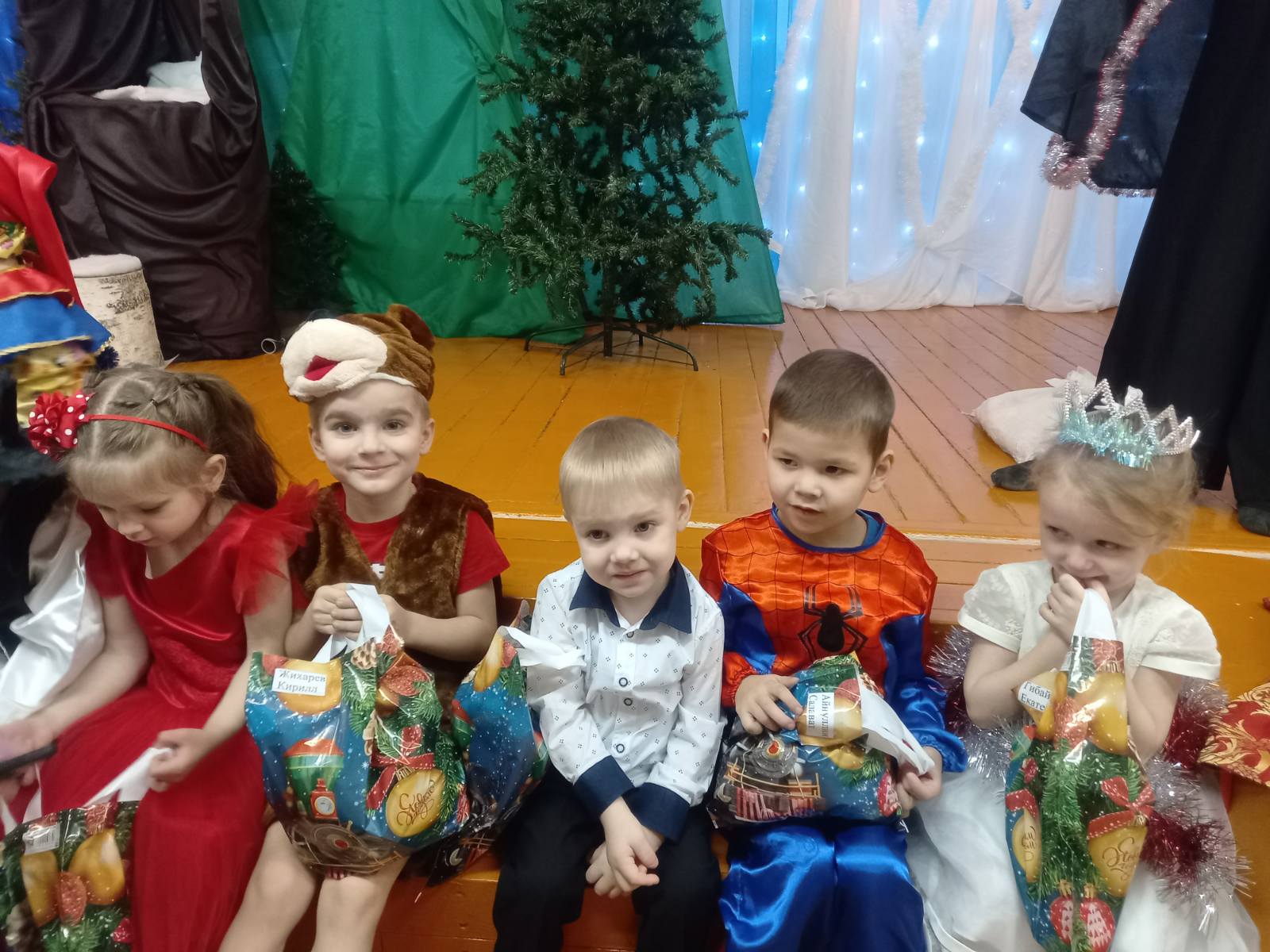 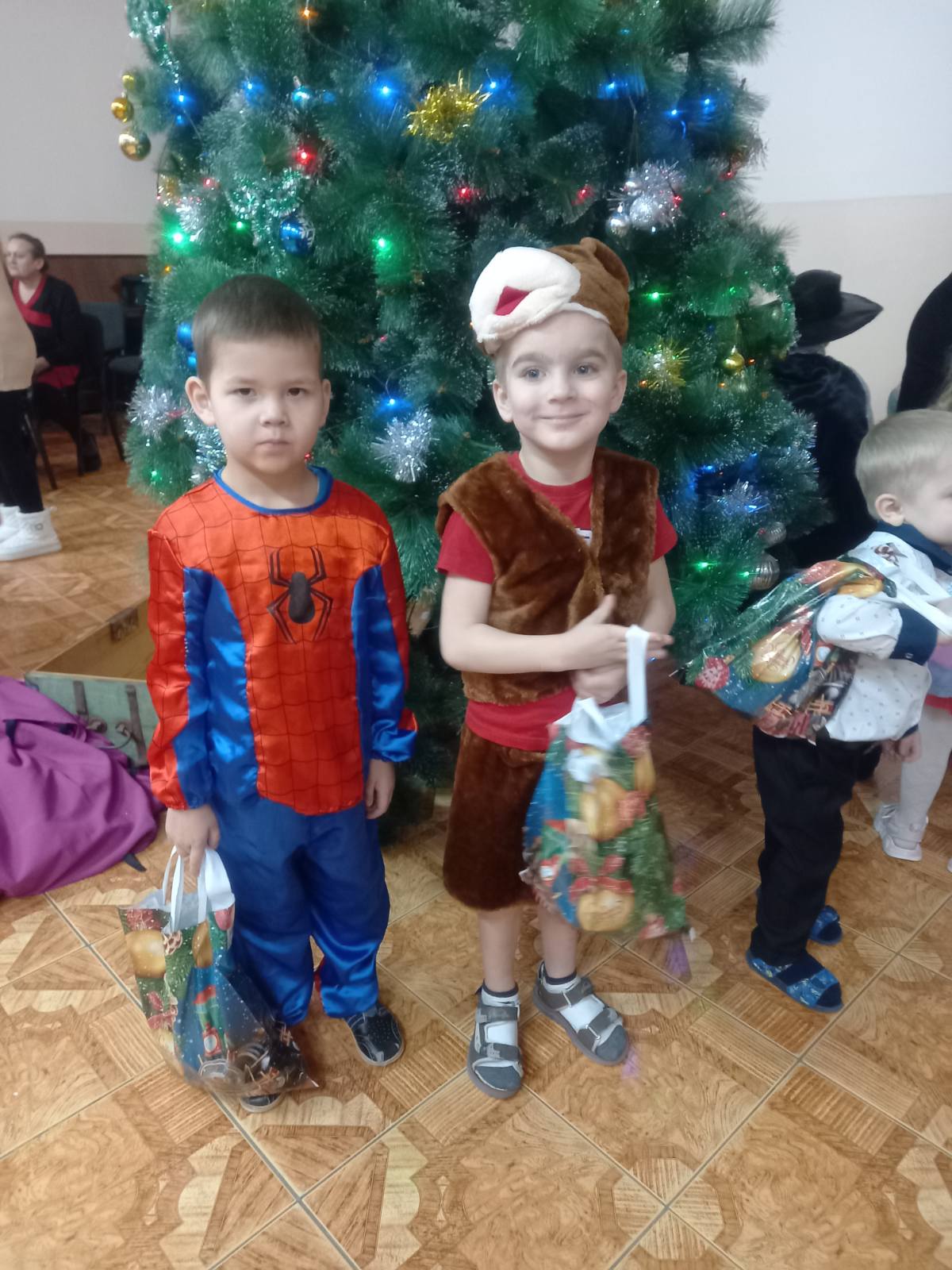 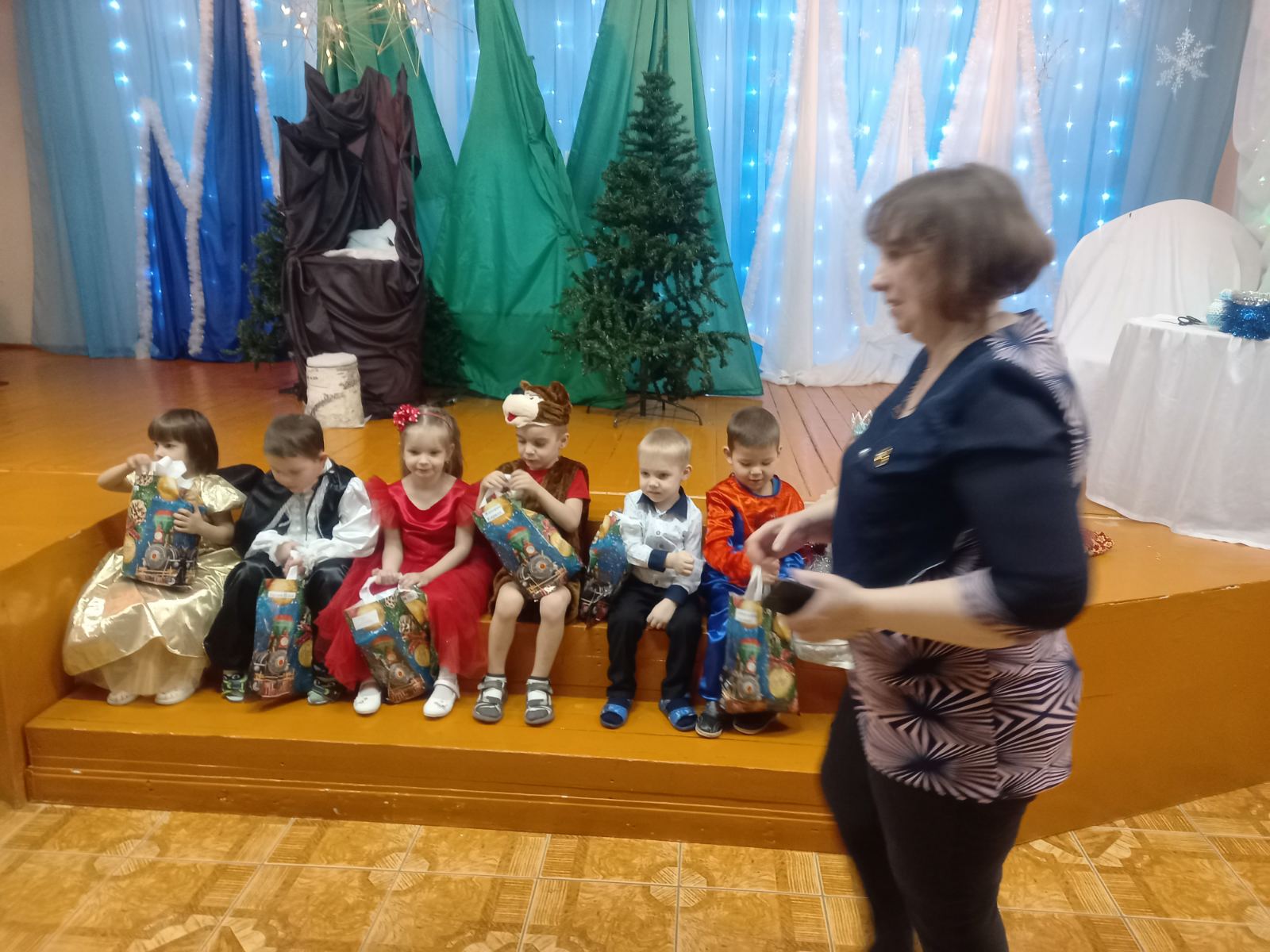 Средняя группа «Непоседы»Воспитатель: Бауэр О.Н.